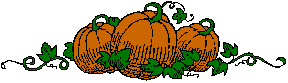 October/November Newsletter5th grade Kovacs 2016-2017	October is officially here! We will be having a D-track Halloween parade Oct. 19, where kiddos are allowed to dress in costume and then we'll be celebrating with a Halloween party! This is our track off-day and will also be a short day. We come back to school Monday, November 14.	Our class will be participating in a Halloween candy collection to donate to our troops with Operation Gratitude. I'm asking our class to save and bring back some of their Halloween candy from trick-or-treating the day we track back on Monday, Nov. 14 or Tuesday, Nov. 15. Operation Gratitude asks that kids donate their own candy versus parents buying candy to donate. This makes it more of a gift from the heart from the kiddos. Operation Gratitude is also asking for new sets of floss, toothbrushes, toothpaste, etc. to help keep the teeth of our troops clean. We will be making cards in class to send with our donation. Last year's D-track fifth graders were able to donate almost 45 pounds! This is a great opportunity for kids to give back and support our troops!Here is a list of up-coming events for October and November:Oct. 7- Class earned Read-a-thon! Kiddos are allowed to bring things to read (please, no electronics), can wear comfy clothing, can bring a small blanket or pillow, and bring a snack/drink to class. We will be relaxing and reading during class time to celebrate the amazing class behavior we have had thus far!Oct. 12- Poem Memorization (Whose Boo or Witch Goes Shopping)Oct. 18- Book Report (Mystery Book with Writing Activity)Oct. 19- Halloween Parade at 9:00 with Class Halloween Party (More information to come) Early out and track off day!!!Nov. 14- Track on day :) Nov. 14-Nov. 15- Halloween Candy/Toothbrush Collection for Operation Gratitude (November 15 is the last day I can ship it out)Nov. 18- First Term grade cut offsNov. 21- Star Spangle BannerNov. 23- Short Day and no school Thursday or FridayNov. 30 & Dec. 1- Parent Teacher Conferences: Please sign up online when it becomes availableNov. 30- (Newbery Book with Drama Activity)Any donations of tissues this time of year would be appreciated as well as small items for our class auction. :)Please contact me with any questions, concerns, comments, or compliments,Mrs. Kovacs @ Amee.trevinokovacs@jordandistrict.org